Нарушение сна у пожилых людейЗдоровье любого человека очень сильно зависит от качества сна. Закон природы достаточно простой: солнце встало – нужно действовать. Солнце село – вся природа замирает, нужно снизить активность и ложиться спать. В пожилом возрасте здоровый сон значит многое: человек нуждается в сбалансированном отдыхе, комфортном спальном месте и нормальном распорядке дня. Однако, как показывает практика, ночью многие пенсионеры бодрствуют, мучаются бессонницей или не высыпаются из-за расстройств психологического характера. Причины такого состояния могут быть разнообразные: пережитый накануне стресс, боли, обостряющиеся в ночное время, или специфические заболевания, лечить которые должны специалисты. Здоровый сон – это залог здоровья, а отсутствие его является верной гарантией снижения трудоспособности и возникновения различных заболеваний.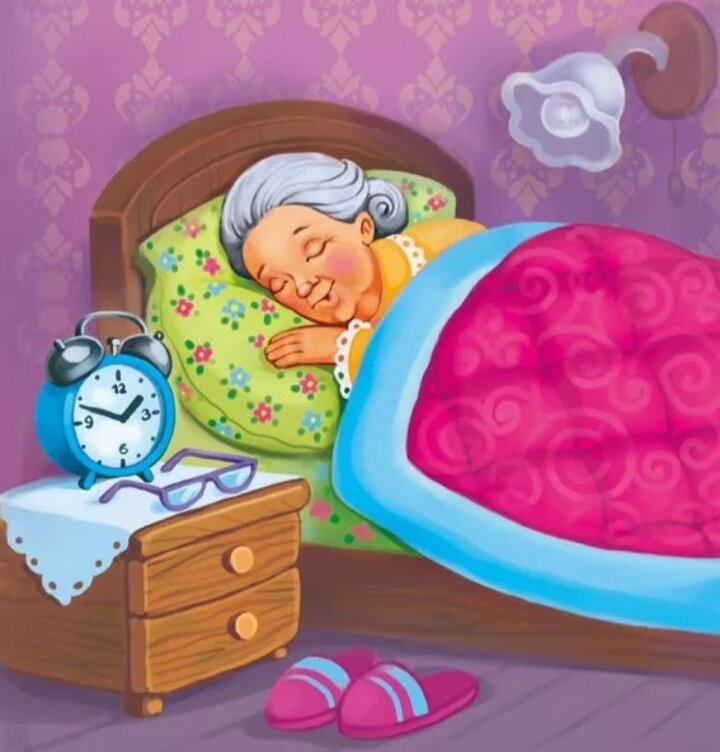 Причины расстройства снав пожилом возрастеНочью многие пожилые люди испытывают чувство тревоги и беспокойства, поддаются внутренним переживаниям, анализируют прожитый день, жалеют себя, вспоминают безвременно ушедших друзей и родственников. Все это сказывается на качестве отдыха – люди «серебряного» возраста долго засыпают, часто просыпаются и даже иногда ходят ночью. 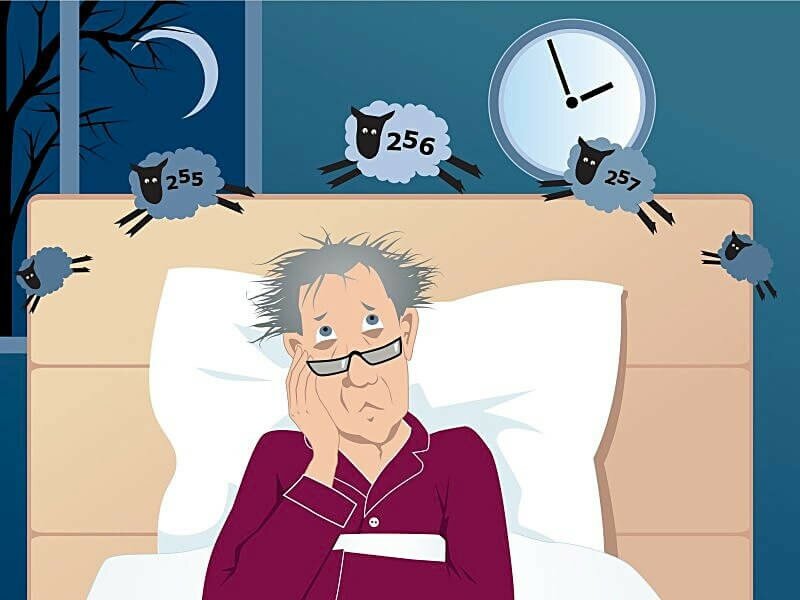 Народные методы леченияВ отличие от традиционных лекарственных средств, «бабушкины» методы не имеют противопоказаний, побочных эффектов, доступны каждому и не требуют больших денежных затрат. Пожилые люди часто прибегают к известным рецептам родом из народа:Корень валерианы. Эффективное безопасное растение обладает выраженным успокаивающим и седативным действием. Стакан молока на ночь. Старый бабушкин метод – эффективный способ настроить организм на отдых. Результативность метода заключается в аминокислоте триптофан, которая входит в состав молока. Компонент помогает головному мозгу запустить процессы, переключающие организм в сонный режим. Ромашковый чай. Отвар из ромашки широко применяется в лечении бессонницы и улучшении психологического состояния во всем мире. Пить растительный чай рекомендуется не более 3 раз в сутки, при желании можно добавить в напиток мед. Сбор от бессонницы. Полезно заваривать цветы чабреца, календулы, пустырника, соединенные в равных пропорциях. На стакан кипятка добавляют 10 г сбора (1 чайная ложка) и кипятят в течение 10 минут. Оставляют на час, после чего смешивают с медом и выпивают перед сном.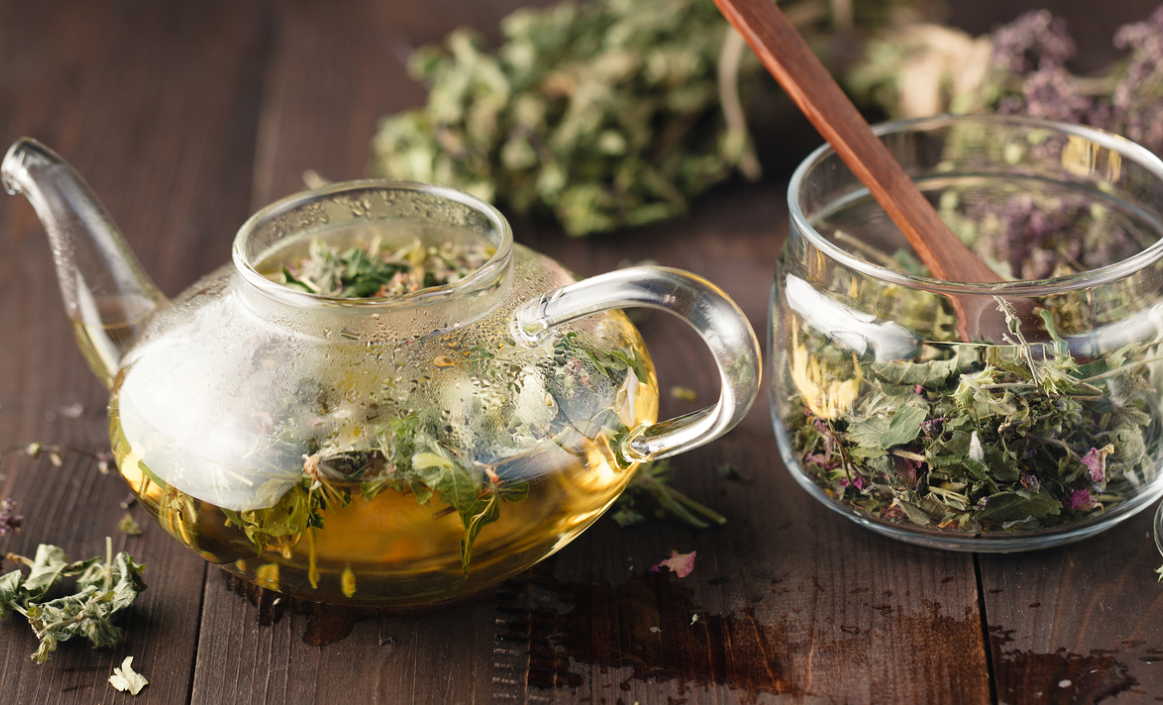 Рекомендации по борьбе с бессонницей1. Избегайте возбуждающей активности перед сном. Засыпание – пассивный процесс, требующий душевного и психологического «расслабления» или успокоения. Волнение перед сном замедляет процесс засыпания и способствует пробуждению в ночное время. 2. Не стоит плотно ужинать и пить много жидкости перед сном. 3. Старайтесь ложиться и вставать в одно и то же время. Пробуждаться необходимо постепенно, без резких вставаний. 4. Не дремлите. Дремота нарушает цикл «сон – бодрствование», особенно тогда, когда возникает через 10 и более часов после основного периода сна. 5. Не выясняйте отношения с близкими, избегайте конфликтов, просмотра телепередач, фильмов, новостей. 6. Включайте в свой рацион продукты богатые витамином Е: растительные масла, миндаль, арахис, злаковые. Витамин Е является хорошим средством профилактики хронической усталости, депрессии и бессонницы. 7. Для нормализации сна полезно на ночь проветривать спальню 8. Устраивайте для себя перед сном пешие прогулки на свежем воздухе не менее 30 минут. Вам сна и спокойствия в душе!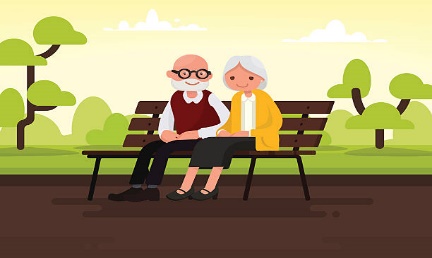 Отделения социального обслуживания на домуЗаведующие отделениями социального обслуживания на дому №1, № 2Семенюк Ксения СергеевнаХудякова Ольга ВладимировнаНаш адрес:Челябинская область, Сосновский район, с. Долгодеревенское, ул. Северная, д. 14,тел.: 8 (35144) 5-22-53;8-904-801-09-38Часы работы: Понедельник – Четвергс 8-45 до 17-00Пятница с 8-45 до 16-00Обед:с 13-00 до 13-51Официальный сайт:kcso16.eps74.ruЭлектронная почта:mukcson_sosnovka@mail.ru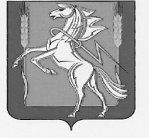 МУНИЦИПАЛЬНОЕ УЧРЕЖДЕНИЕ«КОМПЛЕКСНЫЙ ЦЕНТР СОЦИАЛЬНОГО ОБСЛУЖИВАНИЯ НАСЕЛЕНИЯ» СОСНОВСКОГО МУНИЦИПАЛЬНОГО РАЙОНАЧЕЛЯБИНСКОЙ ОБЛАСТИ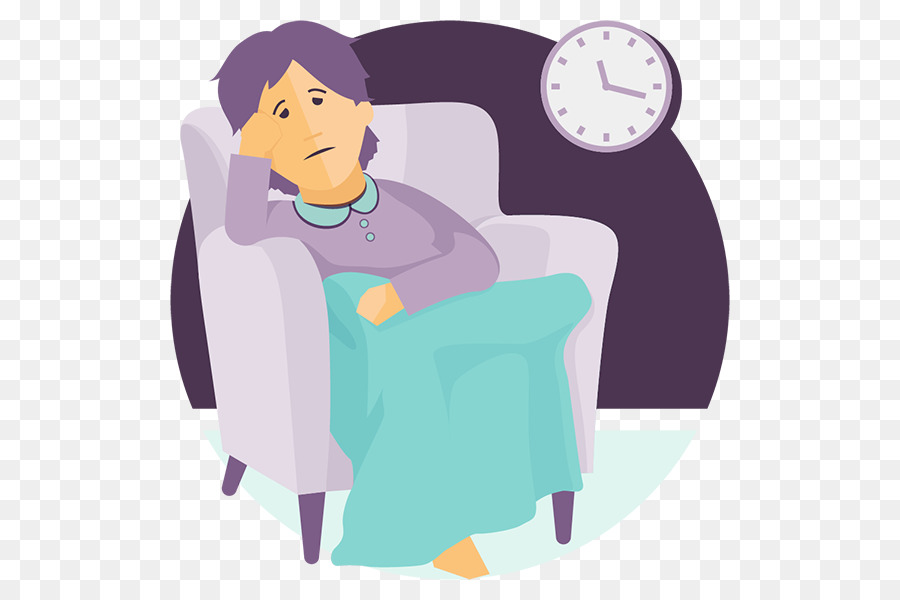 Возможные причины бессонницыс. Долгодеревенское,2022 год